2023-2024学年第二学期公共卫生学院研究生在线课程说明《健康管理科研思维训练》课程网址：https://www.xuetangx.com/course/hznuP1004005953/10162307?channel=i.area.related_search《健康风险评估与服务管理》课程网址：https://www.xuetangx.com/course/hznuP1004005951/10162373?channel=i.area.recent_search《智能健康管理》课程网址：https://www.xuetangx.com/course/hznuP1004005952/10162344?channel=i.area.manual_searchstep1:注册【实名注册，以便后期登记成绩】step2:选择2024春step3:加入学习step4:点击每个视频全部看完，做完章节练习题，在线完成考试这门课程没有线下授课，所有的学习均在线完成，学习时间可根据自己的情况自由安排，后台会记录学习情况及成绩，总成绩由25%视频学习+25%章节练习题+50%期末测试组成。请于2024年6月7日前完成全部学习及考试，考试仅一次机会，请大家复习好后再开始。错过考试截止时间，考试系统会自动关闭，届时将没有考试成绩，请大家一定在截止日期前完成考试！！！课程注册、学习过程中有疑问请钉钉联系：《健康管理科研思维训练》：尹小雨 老师 18537773938“2023～2024（2）健康管理科研思维训练在线课程”群的钉钉群号： 57135006929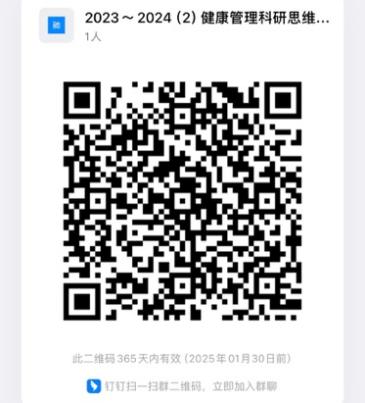 《健康风险评估与服务管理》：郝寅竹 老师 13023687267“2023～2024（2）健康风险评估与服务管理在线课程”群的钉钉群号： 63215006920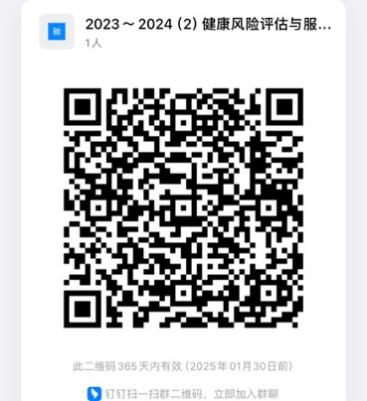 《智能健康管理》：张诗妍 老师 15159718855“2023～2024（2）智能健康管理在线课程”群的钉钉群号： 76000003716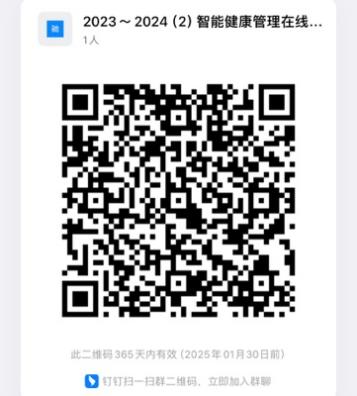 课程其他问题请联系：周驰 老师 13857186869Course link:Scientific Thinking Training of Health Management：https://www.xuetangx.com/course/hznuP1004005953/10162307?channel=i.area.related_searchHealth Risk Assessment and Service Management：https://www.xuetangx.com/course/hznuP1004005951/10162373?channel=i.area.recent_searchIntelligent Health Management：https://www.xuetangx.com/course/hznuP1004005952/10162344?channel=i.area.manual_searchstep1: register [Please register with your real name]step2: choose Spring 2024step3: join learningstep4: Click each video to watch, complete the chapter homework, and participate the test in this platform, and finish everything online. The course is pre-recorded video and no live class. The platform will record the whole process of your learning and show a total score.The total score=25% video+25%homework for each chapter+50%test.Please complete all studies and exams before June 7, 2024. The exam has only one chance. If you have any questions, please do not hesitate to contact me.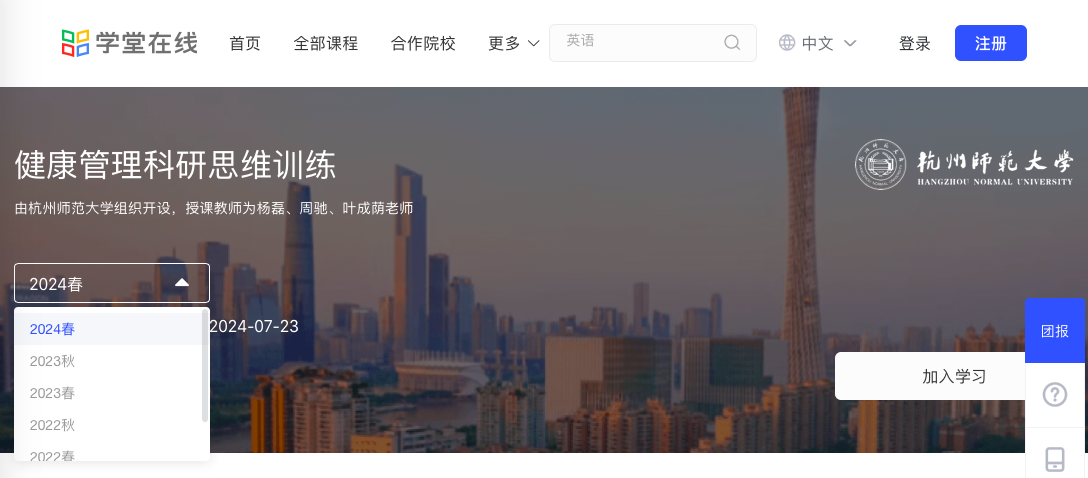 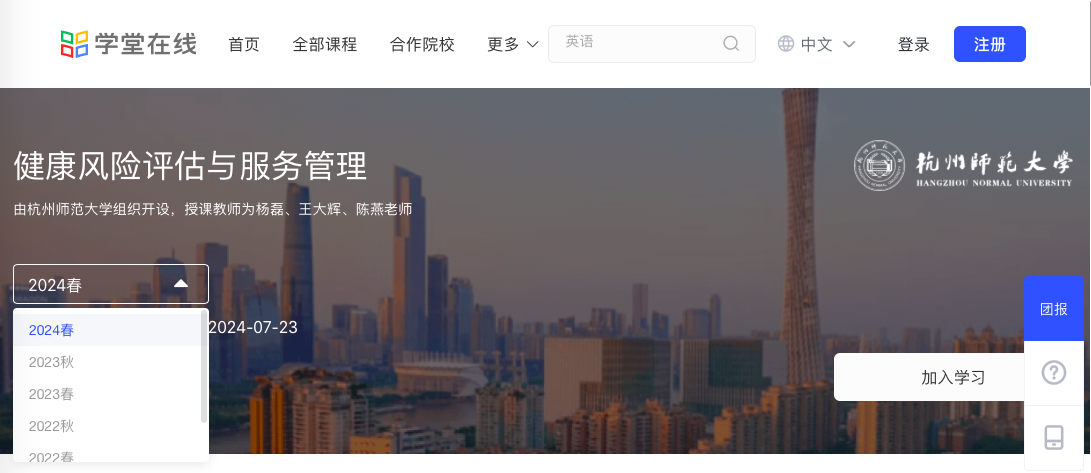 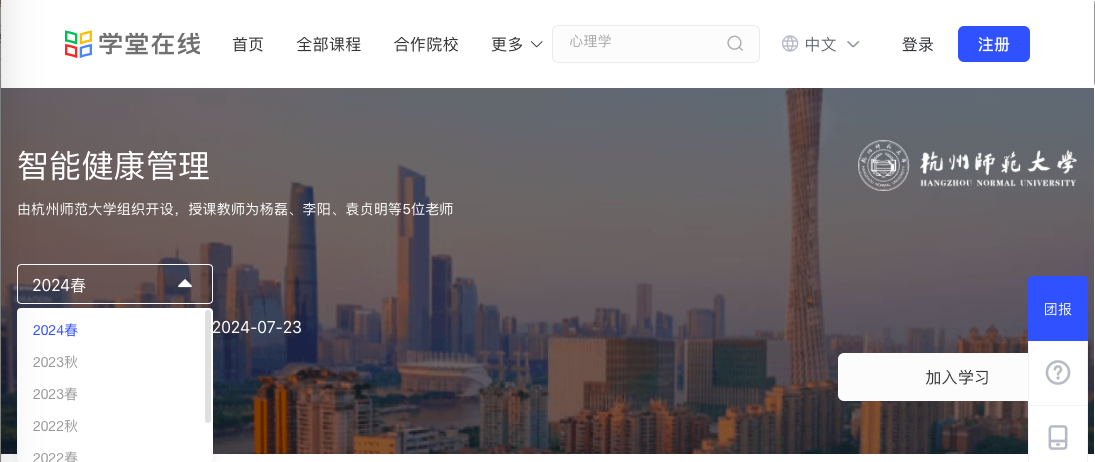 